Scottish Fencing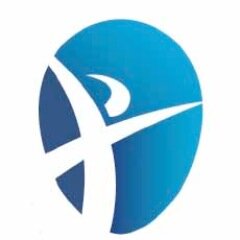 Equality and Diversity PolicyVersion HistoryPolicy StatementScottish Fencing (SF) endorses the principle of Equality and Inclusivity and will strive to ensure that everyone who wishes to be involved in fencing, whether as individual fencers, team members, volunteers, coaches, or office-bearers in clubs or SF:has a genuine and equal opportunity to participate to the full extent of their own ambitions and abilities, without regard to their age, sex, gender identification, disability, marital or civil partnership status, pregnancy or maternity, religion, race, ethnic origin, nationality, sexual orientation and socioeconomic status; and can be assured of an environment in which their rights, dignity and individual worth are respected, and in particular that they are able to enjoy their sport without the threat of intimidation, victimisation, harassment or abuse.Legal obligationsScottish Fencing is committed to avoid and eliminate unfair discrimination of any kind in fencing in Scotland and will under no circumstances condone unlawful discriminatory practices. The organisation takes a zero-tolerance approach to harassment. Examples of the relevant legislation and the behaviours in question are given in the Appendix. Positive actionThe principle of Equality and Inclusivity goes further than simply complying with legislation. It entails taking positive steps to counteract the effects of physical or cultural barriers – whether real or perceived – that restrict the opportunity for all sections of the community to participate equally and fully. Scottish Fencing will therefore seek to institute, support or contribute to appropriate measures or initiatives that enable access to fencing and participation in associated activities by people from any group that is under-represented in the sport or has difficulty accessing it.   ImplementationThe following steps will be taken to publicise this policy and promote Equality and Inclusivity in fencing in Scotland: - A copy of this document will be published on the Scottish Fencing Website.The SF Chair will take overall responsibility for ensuring that the policy is observed. The day-to-day responsibility is with the CEO/COO supported by the Board director responsible for Equality.  The SF Board will take full account of the policy in arriving at all decisions in relation to activities of Scottish FencingScottish Fencing will collaborate fully with any surveys or other initiatives designed to assess the level of participation of different sections of the community in fencing in general and will take account of the findings in developing measures to promote and enhance Equality and Inclusivity in fencing.Scottish Fencing will provide access to training in order to raise awareness of collective and individual responsibilities for all of its Board members, Committee members and employees, and enable access to suitable training for anyone involved in the sport, with a focus on accredited coaches, and officials in terms of equality and diversity training. It will be a condition of Scottish Fencing membership that member clubs:formally adopt this policy, or produce their own Equality and Diversity policy in terms that are consistent with it; andtake steps to ensure that their committees, members and volunteers behave in accordance with the policy, including where appropriate taking disciplinary action under the Club’s constitution; andensure that access to membership is open and inclusive.support such measures and initiatives that Scottish Fencing may institute or take part in to advance the aims of this policy.  It will be a condition of Scottish Fencing membership that individual members.commit to act in accordance with this policy; and support such measures and initiatives that Scottish Fencing may institute or take part in to advance the aims of this policy.Responsibility, Monitoring and EvaluationThe SF Board will be responsible for ensuring the implementation of this policy. The SF Board will review all Scottish Fencing activities and initiatives against the aims of the policy on an annual basis, and the Chair will report formally on this issue at the AGM.The SF Board, or where appropriate a designated project leader, will review any measures or initiatives that Scottish Fencing may institute or take part in to promote and enhance Equality and Inclusivity in fencing, and will report their findings formally to the AGM. The SF Board will review the policy itself at intervals of no more than three years, (or when necessary due to changes in legislation) and will report to the AGM.Complaints and complianceScottish Fencing regards all of the forms of discriminatory behaviour, including (but not limited to) behaviour described in the Appendix as unacceptable, and is concerned to ensure that individuals feel able to raise any bona fide grievance or complaint related to such behaviour without fear of being penalised for doing so.Appropriate disciplinary action will be taken against any employee, member or volunteer who violates the Scottish Fencing Equality and Diversity Policy.Any person who believes that he or she has been treated in a way that they consider to be in breach of this policy by a member club or individual member should first complain to that person or organisation. If this does not resolve the matter, or in the case of allegations of discriminatory behaviour against Scottish Fencing itself, the person may raise the matter by writing directly to the SF Chair.  Contact details are available through the website www.scottish-fencing.com.The Chair will investigate the complaint personally or appoint a Board member to do so. The investigation will be conducted impartially, confidentially, and without avoidable delay. Any person or organisation against whom a complaint has been made will be informed of what is alleged and given the opportunity to present their side of the matter. The outcome of the investigation will be notified to the parties in writing and reported to the SF Board. If the investigation reveals unacceptable discriminatory behaviour on the part of an individual member or member club the SF Board may impose sanctions on that person or organisation in line with the Scottish Fencing Constitution. Sanctions may range from a written reminder concerning future conduct up to and including temporary or permanent expulsion from Scottish Fencing membership. In deciding what sanction is appropriate in a particular case the SF Board will consider the severity of the matter and take account of any mitigating circumstances. Where the violation of the Equality and Diversity Policy by way of harassment, victimisation or discrimination amounts to a criminal offence, the appropriate authority will be informed.In the event that an individual or organisation associated with Scottish Fencing is subject to allegations of unlawful discrimination in a court or tribunal, the SF Board will co-operate fully with any investigation carried out by the relevant lawful authorities and, subject to the outcome, may consider taking action as above in relation to the matter concerned.   SF BoardNovember 2023APPENDIX – Relevant legislation and forms of unacceptable discriminationLegal rights Discrimination has been legally defined through a series of legislative acts, including the Race Relations Act, the Sex Discrimination Act, the Disability Discrimination Act and the Equality Act 2006. In April 2010, the Equality Act 2010 received Royal Assent. The Equality Act 2010 is a new law which harmonises where possible, and in some cases extends, protection from discrimination. It applies throughout Great Britain and came into force in October 2010.Discrimination refers to unfavourable treatment on the basis of particular characteristics, which are known as the ‘protected characteristics. Under the Equality Act 2010, the protected characteristics are defined as age (employment only until 2012), disability, gender reassignment, marital or civil partnership status (employment only), pregnancy and maternity, race (which includes ethnic or national origin, colour or nationality), religion or belief, sex (gender) and sexual orientation.Under the Equality Act 2010, individuals are protected from discrimination ‘on grounds of’ a protected characteristic. This means that individuals will be protected if they have a characteristic, are assumed to have it, associate with someone who has it or with someone who is assumed to have it.Forms of discrimination and discriminatory behaviour include the following:Direct discriminationDirect discrimination can be described as less favourable treatment on the grounds of one of the protected characteristics.Indirect discriminationIndirect discrimination occurs when a provision, criterion or practice is applied to an individual or group that would put persons of a particular characteristic at a particular disadvantage compared with other persons.Discrimination arising from disability.When a disabled person is treated unfavourably because of something connected with their disability and this unfavourable treatment cannot be justified, this is unlawful. This type of discrimination only relates to disability.HarassmentHarassment is defined as unwanted conduct relating to a protected characteristic that has the purpose or effect of violating a person’s dignity, or which creates an intimidating or hostile, degrading, humiliating or offensive environment for that person.VictimisationIt is unlawful to treat a person less favourably because he or she has made allegations or brought proceedings under the anti-discrimination legislation, or because they have helped another person to do so. To do so would constitute victimisation.BullyingBullying is defined as a form of personal harassment involving the misuse of power, influence or position to persistently criticise, humiliate or undermine an individual.Version NumberDate UpdatedCreated/Updated byCommentsApproved by BoardV1MODJanuary 2012V1.101/10/2016SAReviewV1.208/11/2016SAReview following comments by L TidswellV1.3/V210/11/2016DWCAmendments to language30 November 2016V2.021/10/2019VB/SAVarious amendments to languageV325/11/2019SADate updateDecember 2019Reviewed no changes  Dec20V406/11/2023LA/CQDate updateRemoved statement – will be published on web instead.Changed Name and Job Title from CEO to CEO/COOAmendment to language in ‘Implementation’ section to cover providing access to training for coaches and officialsNovember 2023